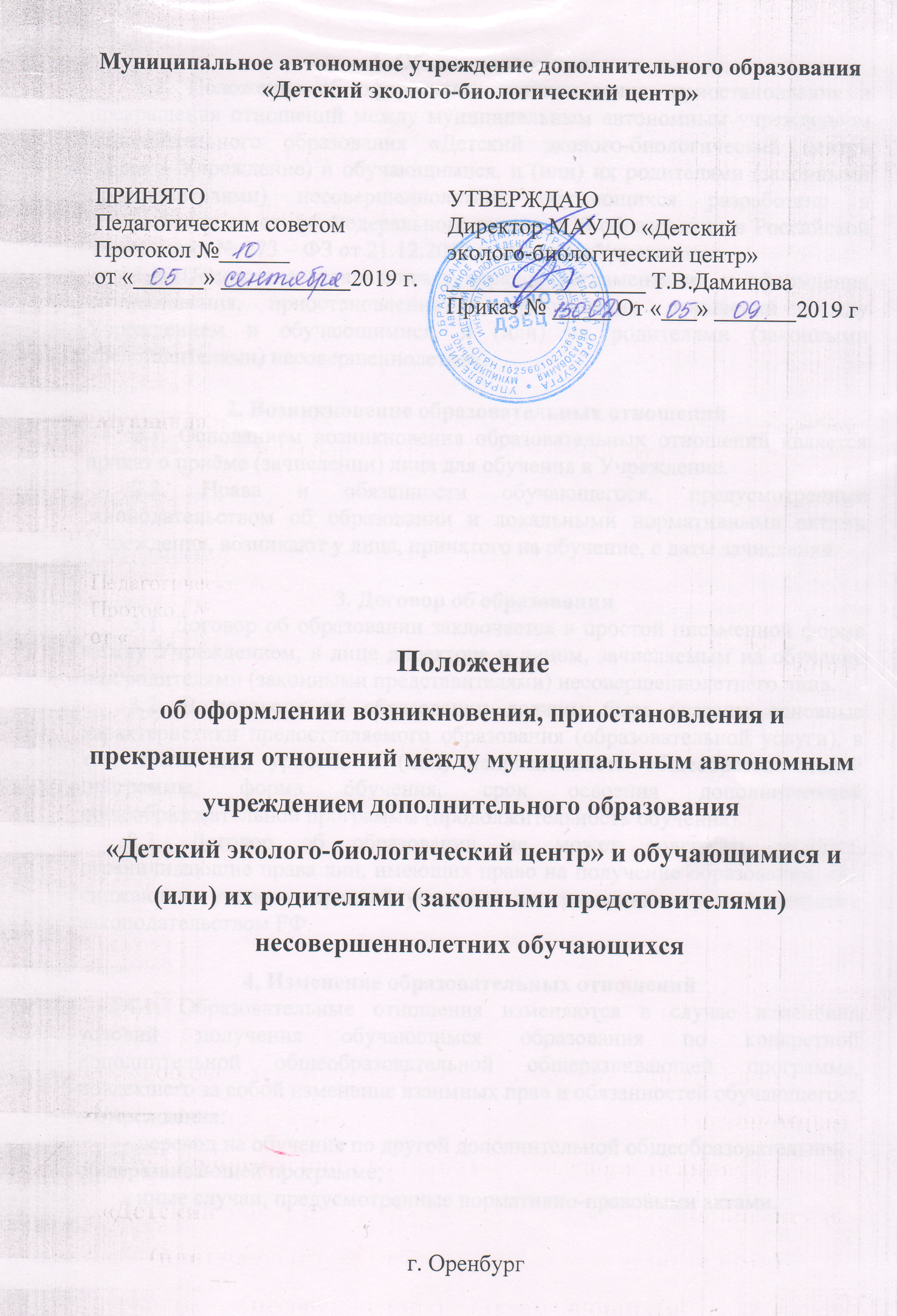 1. Общие положения1.1. Положение об оформлении возникновения, приостановления и прекращения отношений между муниципальным автономным учреждением дополнительного образования «Детский эколого-биологический центр» (далее – Учреждение) и обучающимися, и (или) их родителями (законными представителями) несовершеннолетних обучающихся разработано в соответствии со ст. 54 Федерального закона «Об образовании в Российской Федерации» № 273 – ФЗ от 21.12.2012 г., Уставом Учреждения.1.2. Положение устанавливает порядок регламентации и оформления возникновения, приостановления и прекращения отношений между Учреждением и обучающимися, и (или) их родителями (законными представителями) несовершеннолетних.2. Возникновение образовательных отношений 2.1. Основанием возникновения образовательных отношений является приказ о приёме (зачислении) лица для обучения в Учреждение.2.2. Права и обязанности обучающегося, предусмотренные законодательством об образовании и локальными нормативными актами Учреждения, возникают у лица, принятого на обучение, с даты зачисления.3. Договор об образовании3.1. Договор об образовании заключается в простой письменной форме между Учреждением, в лице директора и лицом, зачисляемым на обучение или родителями (законными представителями) несовершеннолетнего лица.3.2. В договоре об образовании должны быть указаны основные характеристики предоставляемого образования (образовательной услуги), в том числе вид, уровень и (или) направленность общеобразовательной программы, форма обучения, срок освоения дополнительной общеобразовательной программы (продолжительность обучения).3.3. Договор об образовании не может содержать условия, ограничивающие права лиц, имеющих право на получение образования, или снижающие уровень гарантий учащихся по сравнению с установленными законодательством РФ.4. Изменение образовательных отношений 4.1. Образовательные отношения изменяются в случае изменения условий получения обучающимся образования по конкретной дополнительной общеобразовательной общеразвивающей программе, повлекшего за собой изменение взаимных прав и обязанностей обучающегося и Учреждения:- перевод на обучение по другой дополнительной общеобразовательнойобщеразвивающей программе;- иные случаи, предусмотренные нормативно-правовыми актами.5. Прекращение образовательных отношений 5.1. Образовательные отношения прекращаются по основаниям, предусмотренным в ст. 61 ФЗ «Об образовании в РФ» от 29.12.2012 № 273-ФЗ:в связи с получением дополнительного образования (завершением обучения).5.2. Образовательные отношения могут быть прекращены досрочно:по инициативе обучающегося (родителей (законных представителей) несовершеннолетнего), в том числе в случае перевода обучающегося для продолжения освоения образовательной программы в другую образовательную организацию, осуществляющую образовательную деятельность;по обстоятельствам, не зависящим от воли обучающегося или родителей (законных представителей) несовершеннолетнего учащегося и Учреждения, в том числе в случаях ликвидации Учреждения, аннулирования лицензии на осуществление образовательной деятельности.5.3. Досрочное прекращение образовательных отношений по инициативе обучающегося (родителей (законных представителей) несовершеннолетнего обучающегося) не влечёт для него каких-либо дополнительных, в том числе материальных, обязательств перед Учреждением.5.4. Права и обязанности обучающегося, предусмотренные законодательством об образовании и локальными нормативными актами Учреждения, прекращаются с даты его отчисления.5.5. В случае прекращения деятельности Учреждения, а также в случае аннулирования у него лицензии на право осуществления образовательной деятельности, учредитель Учреждения обеспечивает перевод обучающихся с согласия обучающихся (родителей (законных представителей) несовершеннолетних) в другие образовательные организации, реализующие соответствующие образовательные программы.